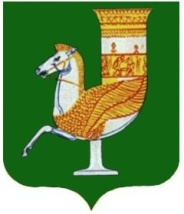 П  О  С  Т  А  Н  О  В  Л  Е  Н  И  Е   АДМИНИСТРАЦИИ   МУНИЦИПАЛЬНОГО  ОБРАЗОВАНИЯ «КРАСНОГВАРДЕЙСКИЙ  РАЙОН»От 21.04.2020 г. № 219с. КрасногвардейскоеО внесении изменений в приложение к постановлению администрации МО «Красногвардейский район» от 3 мая 2012 года № 168 «Об утверждении Административного регламента Комиссии по восстановлению прав реабилитированных жертв политических репрессий Красногвардейского района по предоставлению муниципальной услуги «Социальная поддержка жертв политических репрессий»	Рассмотрев информацию прокурора Красногвардейского района от 28.01.2020г. исх. № 5-86-2020/173 «Об изменениях в федеральном законодательстве», в целях приведения в соответствие с действующим законодательством  нормативных правовых актов администрации МО «Красногвардейский район», руководствуясь  Уставом МО «Красногвардейский район»ПОСТАНОВЛЯЮ:1. Внести следующие изменения в приложение к постановлению администрации МО «Красногвардейский район» 3 мая 2012 года № 168 «Об утверждении Административного регламента Комиссии по восстановлению прав реабилитированных жертв политических репрессий Красногвардейского района по предоставлению муниципальной услуги «Социальная поддержка жертв политических репрессий»:1.1. В разделе 2 слова «Федеральный закон от 2 мая 2006 года № 59-ФЗ «О порядке рассмотрения обращения граждан Российской Федерации» заменить словами «Федеральный закон от 27 июня 2010 года № 210-ФЗ «Об организации предоставления государственных и муниципальных услуг».1.2. Наименование раздела 2 изложить в следующей редакции «2. Стандарт предоставления муниципальной услуги, единый стандарт».1.3. В абзаце 4 подпункта 2.6.4. пункта 2.6 раздела 2 слова «государственных и муниципальных услуг» заменить словами «муниципальной услуги».1.4 Раздел 2 дополнить пунктом 2.14. следующего содержания:«2.14. Комиссия при предоставлении муниципальной услуги руководствуется требованиями единого стандарта, устанавливаемого Правительством Российской Федерации, в случаях предусмотренных федеральными законами.».1.5. Абзац 3 пункта 5.13. раздела 5 изложить  в следующей редакции « требование у заявителя документов или информации либо осуществления действий, представление или осуществление которых не предусмотрено нормативными правовыми актами Российской Федерации, нормативными правовыми актами Республики Адыгея, муниципальными правовыми актами для предоставления муниципальной услуги».1.6. В абзаце 11 пункта 5.13. раздела 5 по тексту исключить слова « государственной или».1.7. Абзац 2 пункта 5.17. раздела 5 изложить в следующей редакции « - а случае признания жалобы подлежащей удовлетворению в ответе заявителю дается информация о действиях, осуществляемых Комиссией, в целях незамедлительного устранения выявленных нарушений при оказании муниципальной услуги, а также приносятся извинения за доставленные неудобства и указывается информация о дальнейших действиях, которые необходимо совершить заявителю в целях получения муниципальной услуги». 	2.  Опубликовать настоящее постановление в газете Красногвардейского района «Дружба» и разместить на официальном сайте администрации района в сети «Интернет». 	3.Контроль за исполнением данного постановления возложить на первого заместителя главы администрации  МО «Красногвардейский район (Коротких А.В.).	4. Настоящее постановление вступает в силу с момента его опубликования. Глава МО «Красногвардейский   район»					           А.Т. Османов        